هو الله - ای بنده درگاه حضرت احديّت ستايش اعظم از اين نيافتم که ترا به آن بستايم.حضرت عبدالبهاءاصلی فارسی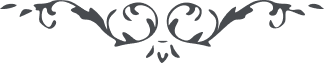 ٧٢ هو الله ای بنده درگاه حضرت احديّت ستايش اعظم از اين نيافتم که ترا به آن بستايم. خداوند يزدان در قرآن لن تنالوا البرّ حتّی تنفقوا ممّا تحبّون فرموده و چون عبوديّت آن آستان افسر عزّت قديمه و سلطنت ملکوتيّه عبدالبهاست لهذا ترا به اين خطاب مخاطب ساختم تا دل را از جميع حقائق و معانی پاک و مقدّس نمائی و در دبستان عبوديّت اين حقيقت را سبق دهی و هر کس را بياموزی و البهآء عليک. ع ع اين ايّام ارض مبارکه چون در نهايت انقلابست بايد تأخير در حضور نمائيد و به وقتی ديگر مرهون فرمائيد. جميع دوستان را تکبير برسانيد. ع ع 